Merlin Woods Primary School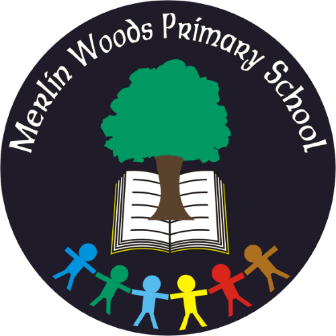 Doughiska RoadGalway  H91 D7VHTel:  (091)761676Roll No. 20350PMaterials & Book List – Fifth Class 2021-2022Please see overleaf for details regarding Book RentalThe school runs a compulsory Book Rental SchemeThe Book Rental for 5th Class is €50. The cost incurred by the school for all the books is €193.34. We ask that this payment is made as soon as possible. Books covered under this scheme include a homework diary, textbooks for English, Irish, Maths, History, Geography, Science and Religious Education. We also request a Parent Contribution of €65 per child to be paid each year along with the Book Rental Fee outlined above. Total payment = €115. The €65 Parent Contribution goes towards class resources, equipment, art & craft materials, photocopying, electricity and running costs of the school, as well as 24-hour Pupil Personal Accident Insurance.The above fees may be paid with bank card via our online payment app (www.databizsolutions.ie, click Parent Sign In to pay/sign up) OR in cash/cheque (made out to Merlin Woods Primary School) to the school office in a sealed envelope clearly marked with your child’s name and class. Please do not hesitate to ask for a Payment Plan if it will make costs easier to pay.5th Class Uniform: Checked skirt with navy knee socks or navy formal trousers (girls), navy formal trousers (boys), plain white polo shirt and the school sweatshirt worn with dark, flat shoes. Navy tracksuit bottoms to be worn on PE days only. The school uniform shop will help with sizes and the correct uniform.The school uniform/sweatshirt may be purchased from The Schoolwear Centre, Liosbán Industrial Estate, Tuam Road, Galway, (091)755515, www.theschoolwearcentre.ie or Anthony Ryan’s, 16-18 Shop Street, Galway, (091)567061, www.shopschooluniforms.ie. Please ensure children are dressed in full uniform every day.School bags, lunch boxes, water bottles, sweatshirts/jumpers, jackets and coats should be clearly labelled with your child’s name. We recommend purchasing iron on labels from the uniform shop.Thank youItems to be Purchased by ParentsPlease use a specialist school bookshop (ie Easons, www.easonschoolbooks.com, ABC Books, www.abcbooks.ie or www.schoolbooks.ie ) for books and stationery as Dunnes Stores, Tesco, etc. do not have all the specific items neededItems to be Purchased by ParentsPlease use a specialist school bookshop (ie Easons, www.easonschoolbooks.com, ABC Books, www.abcbooks.ie or www.schoolbooks.ie ) for books and stationery as Dunnes Stores, Tesco, etc. do not have all the specific items neededQuantityMaterials1Pencil Case, Eraser, Pencil Sharpener & 30cm Ruler4Blue or Black pens4Red pens1Maths Geometry Set, including compass/protractor3Large glue sticks1Packet crayons/Twistables/colouring pencils4HB Pencils5Drywipe/whiteboard markers1A4 manilla folder2Plastic Files with button fastener – A4 size1Small personal hand sanitiserBooks:Work It Out 5 Mental Maths, EducateFuaimeanna augs Focail 5, FolensSpell Well 5, CJ FallonCopies:4 – C3 88-page sum copies1 – Handwriting Copy B4 (red & blue lines)10 – 88-page Exercise Copies3 – A4 Hardback CopiesBooks:Work It Out 5 Mental Maths, EducateFuaimeanna augs Focail 5, FolensSpell Well 5, CJ FallonCopies:4 – C3 88-page sum copies1 – Handwriting Copy B4 (red & blue lines)10 – 88-page Exercise Copies3 – A4 Hardback CopiesPlease label books, folders & belongings clearly with your child’s namePlease label books, folders & belongings clearly with your child’s name